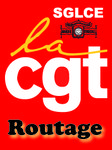 EMISSAIRESLe point sur les NAOLes Négociations Annuelles Obligatoires pour 2014 sont sur le point de se terminer. Hélas le bilan n’est pas bon. La direction pour la seconde année refuse une augmentation générale des salaires. Elle a également refusé l’instauration d’une prime d’ancienneté. De même elle refuse de porter la part employeur à 60% pour la Mutuelle. Pourtant cette mesure n’aurait coûté que 6 000 euros par an. Chiffre que l’on peut comparer aux 88 000 euros versés aux actionnaires en 2013…La direction formule en retour deux propositions :La prime versée en 2013 à celles et ceux qui font beaucoup d’heures supplémentaires serait reconduite et améliorée. Soit :       50 heures = 60 euros ; 60 heures = 70 euros etc… jusqu’à 100h = 120 eurosUne prime exceptionnelle de 120 euros pour tous les salariés serait versée début 2015 si le résultat d’exploitation 2014 est supérieur à 100 000 euros.Nous souhaitons maintenant que les collègues nous donnent leur avis.Soit nous acceptons ce résultat clairement décevant, soit nous engageons un conflit collectif.A chacun de s’exprimer et nous agirons, comme toujours, en fonction des décisions majoritaires des collègues.Le 28 août 2014Vos délégués CGT.